01/03/21I am learning to subtract with money 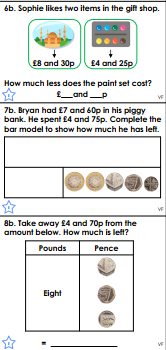 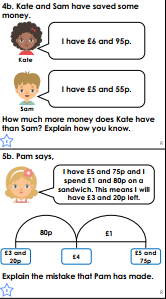 Answers6b. £4 and 5p7b. £2 and 85p 8b. £4 and 10p4b. Kate has £1 and 40p more than Sam because              £6 and 95p £5 and 55p = £1 and 40p 5b. Pam has calculated £5 and 75p - £1 incorrectly.       £5 and 75p     - £1    = £4 and 75p Not £4      £5 and 75p    - £1 and 80p    = £3 and 95p 